Wednesday 24th JuneAdding mixed numbers – varied fluencyNow that you know how to add mixed numbers, we are going to apply it to different contexts. Re-cap from yesterday – have a go at this one.  + 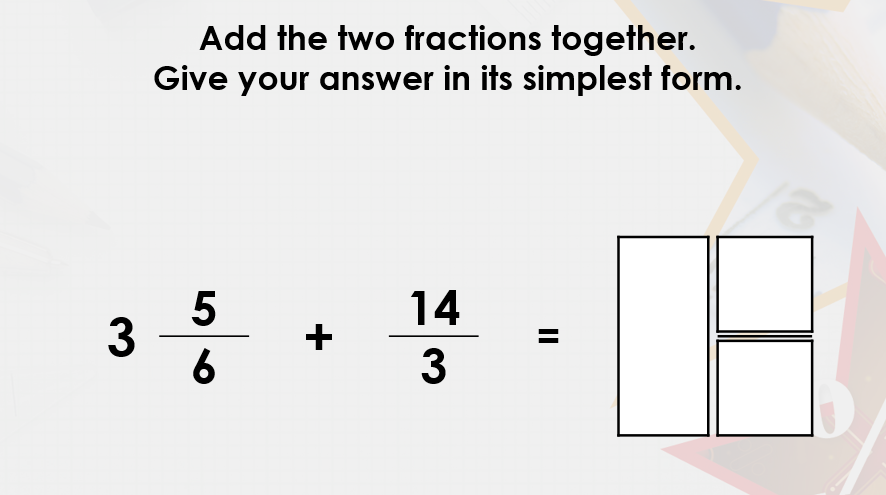 Now to apply this to different situations and fluency questions. Example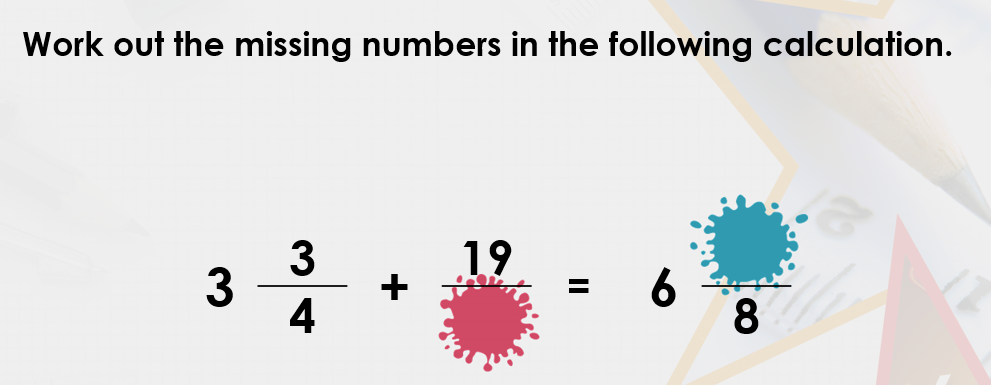 There is a clue in the answer as the denominator is in 8ths. This suggests that’s the missing denominator could be 8. Let’s try it and see if that helps us to work out the missing numerator in the answer. 3 +   Convert the 4ths (quarters) into 8ths and the improper fraction into a mixed number. 32Ignore the wholes for now and add the fractions: = 1Now add the whole back on:  3 + 2 + 16For this example and another, see the loom video:https://www.loom.com/share/523f231c189148af901c0ec10f3ee880Your turn – have a go at these fluency and reasoning questions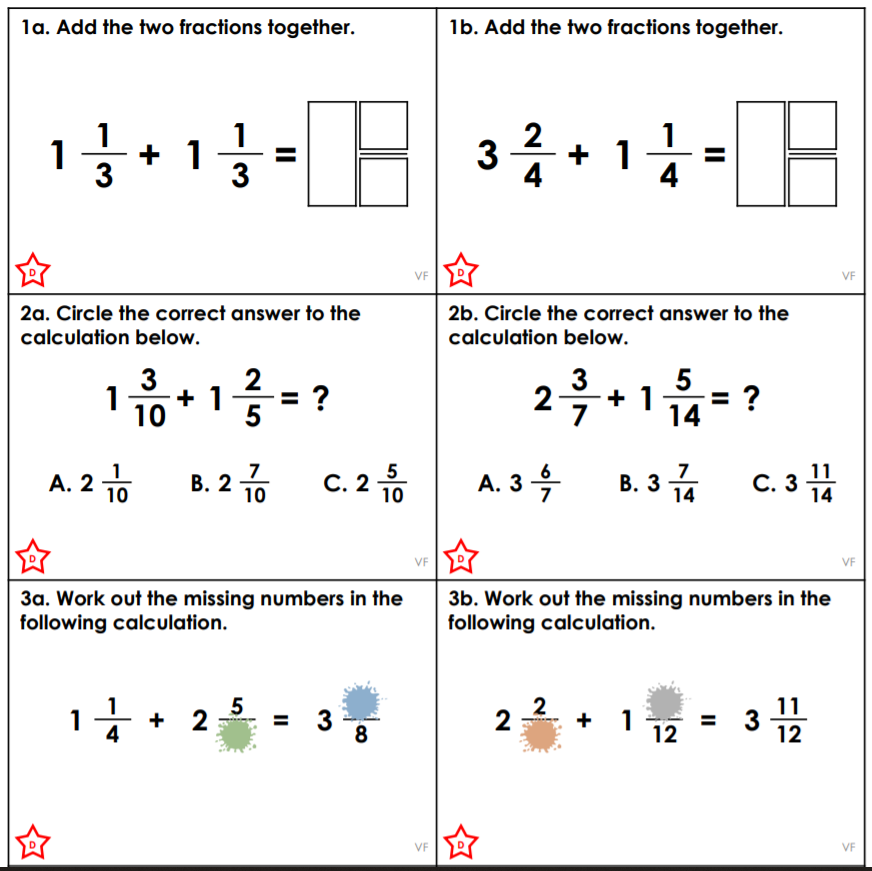 Challenge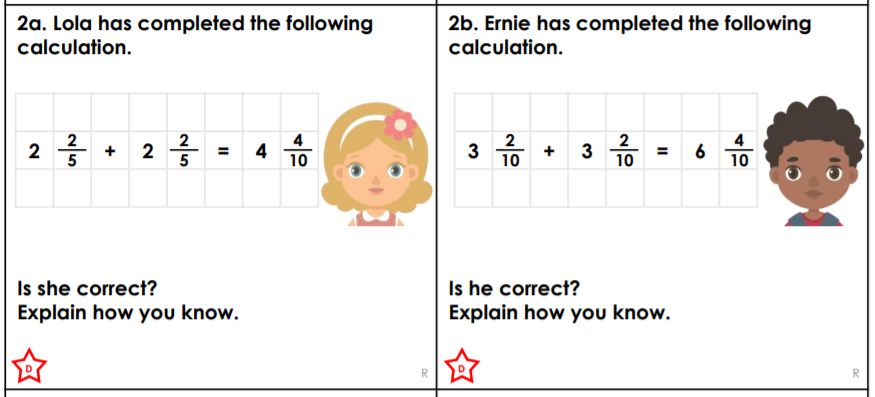 